金像電子股份有限公司獎助學金檢附文件查核表附表一、金像電子股份有限公司獎助學金申請表※ 日期請以西元格式填寫※ 本表可以書寫或電腦打字輸入，但請勿變更欄位內容/格式※ 簽名欄位須為本人親筆簽名附表二、學生證及身分證正反面影本附表三、自傳※ 本自傳表可以書寫或電腦打字輸入，欄位不足時，可自行調整※ 自述至少500字，內容需包個人優/劣勢、未來自我規劃等說明(字數不符者，視同資格不符)附表四、教授推薦函※ 本推薦函可以書寫或電腦打字輸入，欄位不足時，可自行調整※ 推薦教授簽章欄位，請推薦教授親筆簽名及蓋章附表五、學生本人郵局帳戶影本金像電子個人資料蒐集、處理及利用個人資料告知暨同意書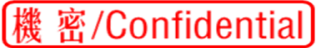 
金像電子股份有限公司（以下簡稱本公司）依據個人資料保護法等相關法令規定，說明本公司蒐集、處理、利用及/或國際傳輸您於招募及在職期間所提供一切個人資料之處理準則，以及所享有之權益如下： 1.蒐集之目的：
(1) 基於人事管理目的（包括招募任用、人事行政管理、福利優惠作業、公司內部控制及稽核等行政業務），及訴訟、非訟、仲裁或其他紛爭解決事件之處理。 
(2) 為履行法定義務、契約義務，以及其他法令許可目的。 2.個人資料之類別： 
本公司所蒐集您及第三人之個人資料，於所涉業務執行之必要範圍內，除相關法令明文限制外，包括您的個人資料、健康檢查、保險資料、眷屬個人資料、利害關係人資料，及其他依法可得蒐集之個人資料。3.個人資料處理、利用及/或國際傳輸之期間、方式、地區及對象： 
(1) 期間：依前開個人資料蒐集之特定目的存續期間、相關法令規定或契約約定之保存期限、本公司因執行業務所必須之保存期間。 
(2) 方式及地區：包括電子或紙本等形式，於本公司暨其關係企業所在地國境內之地區。 
(3) 對象：本公司暨其關係企業；金融監理、司法、稅務與其他依法具有調查權之公務機關；因前開個人資料蒐集之特定目的作業需要之第三方。 4.您就本人之個人資料得行使個人資料保護法第3條規定之請求查詢、製給複製本、補充或更正、停止蒐集、處理或利用、刪除等相關權利，其行使方式依法令及本公司相關規定。 
 申請方式悉依本公司人力資源部規定之受理程序辦理。5. 本公司對於個人資料之蒐集處理利用皆以尊重您的權益為基礎，並以誠實信用方式原則為之。您有權選擇是否提供個人資料予本公司，若您選擇不提供個人資料或提供不完全、不正確時，本公司可能會無法為您辦理後續相關事宜，尚祈見諒。本人已閱讀並瞭解以上 「金像電子蒐集、處理及利用個人資料告知暨同意書」內容，並同意授權 金像電子暨其關係企業於依前述告知內容蒐集、處理、利用及/或國際傳輸本人個人資料，本人提供予金像電子之資料若包含本人以外第三人之個人資料時，本人已以適當方式使該第三人知悉其個人資料會提供與 貴公司於本同意書之範圍內，進行蒐集、處理、利用及/或國際傳輸。簽名:                              中華民國                         年                         月                    日AP-注意事項注意事項注意事項申請表和相關文件，請於9月30日前以「掛號」方式(郵戳為憑)寄送至：320桃園市中壢區西園路113號 金像電子股份有限公司 人力資源部 收 (需註明「申請金像獎助學金」)寄送前請務必再次確認以下資料是否完備，並以迴紋針固定整份文件即可，毋須裝訂。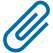 擺放順序如下：申請表和相關文件，請於9月30日前以「掛號」方式(郵戳為憑)寄送至：320桃園市中壢區西園路113號 金像電子股份有限公司 人力資源部 收 (需註明「申請金像獎助學金」)寄送前請務必再次確認以下資料是否完備，並以迴紋針固定整份文件即可，毋須裝訂。擺放順序如下：申請表和相關文件，請於9月30日前以「掛號」方式(郵戳為憑)寄送至：320桃園市中壢區西園路113號 金像電子股份有限公司 人力資源部 收 (需註明「申請金像獎助學金」)寄送前請務必再次確認以下資料是否完備，並以迴紋針固定整份文件即可，毋須裝訂。擺放順序如下：項目是否完成檢查情形1. 獎助學金申請表□完成如 附表一，簽名欄位需親筆簽名2. 學生證及身分證正反面影本，各乙份□完成如 附表二3. 歷年成績單正本□完成需包含學業成績平均分數、名次證明，並加蓋學校印信4. 獎懲紀錄證明□完成無「過」級以上懲處記錄，並加蓋學校印信5. 自傳□完成500字以上，需包含個人優/劣勢、未來自我規劃等說明，如 附表三6. 教授推薦函乙份□完成如 附表五，請教授親筆簽名加蓋章7. 學生本人郵局帳戶影本□完成如 附表六8. 個資同意書□完成簽名欄位需親筆簽名9. 其他有利審查之資料□完成如 : 證照、競賽語言檢定等，具PCB相關學程或證書尤佳10. 若為清寒家庭、中/低收入戶者 □完成請檢附中/低收入戶證明※檢附文件如缺件或內容不齊，視同不符申請資格(第9、10項除外)。※檢附文件如缺件或內容不齊，視同不符申請資格(第9、10項除外)。※檢附文件如缺件或內容不齊，視同不符申請資格(第9、10項除外)。學校名稱3個月內2吋照片(請浮貼)3個月內2吋照片(請浮貼)3個月內2吋照片(請浮貼)系所名稱3個月內2吋照片(請浮貼)3個月內2吋照片(請浮貼)3個月內2吋照片(請浮貼)學號3個月內2吋照片(請浮貼)3個月內2吋照片(請浮貼)3個月內2吋照片(請浮貼)姓名3個月內2吋照片(請浮貼)3個月內2吋照片(請浮貼)3個月內2吋照片(請浮貼)出生日期       年      月      日       年      月      日       年      月      日       年      月      日       年      月      日       年      月      日       年      月      日       年      月      日       年      月      日       年      月      日       年      月      日       年      月      日       年      月      日3個月內2吋照片(請浮貼)3個月內2吋照片(請浮貼)3個月內2吋照片(請浮貼)性別□男    □女□男    □女□男    □女□男    □女□男    □女□男    □女□男    □女□男    □女□男    □女申請身分申請身分申請身分申請身分 學士班：□四年級 五年一貫：□一年級 碩士班：□二年級 博士班：□四年級 學士班：□四年級 五年一貫：□一年級 碩士班：□二年級 博士班：□四年級 學士班：□四年級 五年一貫：□一年級 碩士班：□二年級 博士班：□四年級聯繫電話申請身分申請身分申請身分申請身分 學士班：□四年級 五年一貫：□一年級 碩士班：□二年級 博士班：□四年級 學士班：□四年級 五年一貫：□一年級 碩士班：□二年級 博士班：□四年級 學士班：□四年級 五年一貫：□一年級 碩士班：□二年級 博士班：□四年級電子郵件申請身分申請身分申請身分申請身分 學士班：□四年級 五年一貫：□一年級 碩士班：□二年級 博士班：□四年級 學士班：□四年級 五年一貫：□一年級 碩士班：□二年級 博士班：□四年級 學士班：□四年級 五年一貫：□一年級 碩士班：□二年級 博士班：□四年級戶籍地址通訊地址兵役狀況□役畢  □未役  □免役，原因：□役畢  □未役  □免役，原因：□役畢  □未役  □免役，原因：□役畢  □未役  □免役，原因：□役畢  □未役  □免役，原因：□役畢  □未役  □免役，原因：□役畢  □未役  □免役，原因：□役畢  □未役  □免役，原因：□役畢  □未役  □免役，原因：□役畢  □未役  □免役，原因：□役畢  □未役  □免役，原因：□役畢  □未役  □免役，原因：□役畢  □未役  □免役，原因：□役畢  □未役  □免役，原因：□役畢  □未役  □免役，原因：□役畢  □未役  □免役，原因：前一學年成績學業成績學業成績操行成績操行成績操行成績系所排名系所排名系所排名系所排名是否受領其他有約定附帶服務義務之獎助學金是否受領其他有約定附帶服務義務之獎助學金是否受領其他有約定附帶服務義務之獎助學金□否 □是，名稱：□申請中，名稱：□否 □是，名稱：□申請中，名稱：□否 □是，名稱：□申請中，名稱：□否 □是，名稱：□申請中，名稱：□否 □是，名稱：□申請中，名稱：□否 □是，名稱：□申請中，名稱：□否 □是，名稱：□申請中，名稱：□否 □是，名稱：□申請中，名稱：□否 □是，名稱：□申請中，名稱：□否 □是，名稱：□申請中，名稱：□否 □是，名稱：□申請中，名稱：□否 □是，名稱：□申請中，名稱：□否 □是，名稱：□申請中，名稱：□否 □是，名稱：□申請中，名稱：實習/工讀經驗公司公司公司職稱職稱職稱薪資薪資薪資薪資到職到職離職離職離職原因離職原因實習/工讀經驗公司公司公司職稱職稱職稱薪資薪資薪資薪資年/月年/月年/月年/月離職原因離職原因實習/工讀經驗實習/工讀經驗實習/工讀經驗□ 本人證明以上所填寫之資料均屬實，如有不實者，將依本辦法之規定取消申請資格。□ 本人已詳盡閱讀本獎學金辦法，願意遵守相關規定。□ 本人同意本公司查核申請之任何相關資料。□ 本人證明以上所填寫之資料均屬實，如有不實者，將依本辦法之規定取消申請資格。□ 本人已詳盡閱讀本獎學金辦法，願意遵守相關規定。□ 本人同意本公司查核申請之任何相關資料。□ 本人證明以上所填寫之資料均屬實，如有不實者，將依本辦法之規定取消申請資格。□ 本人已詳盡閱讀本獎學金辦法，願意遵守相關規定。□ 本人同意本公司查核申請之任何相關資料。□ 本人證明以上所填寫之資料均屬實，如有不實者，將依本辦法之規定取消申請資格。□ 本人已詳盡閱讀本獎學金辦法，願意遵守相關規定。□ 本人同意本公司查核申請之任何相關資料。□ 本人證明以上所填寫之資料均屬實，如有不實者，將依本辦法之規定取消申請資格。□ 本人已詳盡閱讀本獎學金辦法，願意遵守相關規定。□ 本人同意本公司查核申請之任何相關資料。□ 本人證明以上所填寫之資料均屬實，如有不實者，將依本辦法之規定取消申請資格。□ 本人已詳盡閱讀本獎學金辦法，願意遵守相關規定。□ 本人同意本公司查核申請之任何相關資料。□ 本人證明以上所填寫之資料均屬實，如有不實者，將依本辦法之規定取消申請資格。□ 本人已詳盡閱讀本獎學金辦法，願意遵守相關規定。□ 本人同意本公司查核申請之任何相關資料。□ 本人證明以上所填寫之資料均屬實，如有不實者，將依本辦法之規定取消申請資格。□ 本人已詳盡閱讀本獎學金辦法，願意遵守相關規定。□ 本人同意本公司查核申請之任何相關資料。□ 本人證明以上所填寫之資料均屬實，如有不實者，將依本辦法之規定取消申請資格。□ 本人已詳盡閱讀本獎學金辦法，願意遵守相關規定。□ 本人同意本公司查核申請之任何相關資料。□ 本人證明以上所填寫之資料均屬實，如有不實者，將依本辦法之規定取消申請資格。□ 本人已詳盡閱讀本獎學金辦法，願意遵守相關規定。□ 本人同意本公司查核申請之任何相關資料。□ 本人證明以上所填寫之資料均屬實，如有不實者，將依本辦法之規定取消申請資格。□ 本人已詳盡閱讀本獎學金辦法，願意遵守相關規定。□ 本人同意本公司查核申請之任何相關資料。□ 本人證明以上所填寫之資料均屬實，如有不實者，將依本辦法之規定取消申請資格。□ 本人已詳盡閱讀本獎學金辦法，願意遵守相關規定。□ 本人同意本公司查核申請之任何相關資料。□ 本人證明以上所填寫之資料均屬實，如有不實者，將依本辦法之規定取消申請資格。□ 本人已詳盡閱讀本獎學金辦法，願意遵守相關規定。□ 本人同意本公司查核申請之任何相關資料。□ 本人證明以上所填寫之資料均屬實，如有不實者，將依本辦法之規定取消申請資格。□ 本人已詳盡閱讀本獎學金辦法，願意遵守相關規定。□ 本人同意本公司查核申請之任何相關資料。□ 本人證明以上所填寫之資料均屬實，如有不實者，將依本辦法之規定取消申請資格。□ 本人已詳盡閱讀本獎學金辦法，願意遵守相關規定。□ 本人同意本公司查核申請之任何相關資料。□ 本人證明以上所填寫之資料均屬實，如有不實者，將依本辦法之規定取消申請資格。□ 本人已詳盡閱讀本獎學金辦法，願意遵守相關規定。□ 本人同意本公司查核申請之任何相關資料。□ 本人證明以上所填寫之資料均屬實，如有不實者，將依本辦法之規定取消申請資格。□ 本人已詳盡閱讀本獎學金辦法，願意遵守相關規定。□ 本人同意本公司查核申請之任何相關資料。申請人簽名申請人簽名填寫日期填寫日期填寫日期         年        月        日         年        月        日         年        月        日         年        月        日         年        月        日         年        月        日         年        月        日         年        月        日         年        月        日學生證 (正、反面影本)學生證 (正、反面影本)學生證正面影本(請浮貼)學生證反面影本(請浮貼)身分證 (正、反面影本)身分證 (正、反面影本)身分證正面影本(請浮貼)身分證反面影本(請浮貼)姓名就讀學校/科系獎助學金申請動機社團經驗興趣及專長自述申請人資料申請人資料申請人資料申請人資料被推薦人姓名系所名稱推薦教授資料推薦教授資料推薦教授資料推薦教授資料推薦教授姓名職稱推薦理由推薦理由推薦理由推薦理由推薦教授簽章郵局存簿影本(請浮貼)